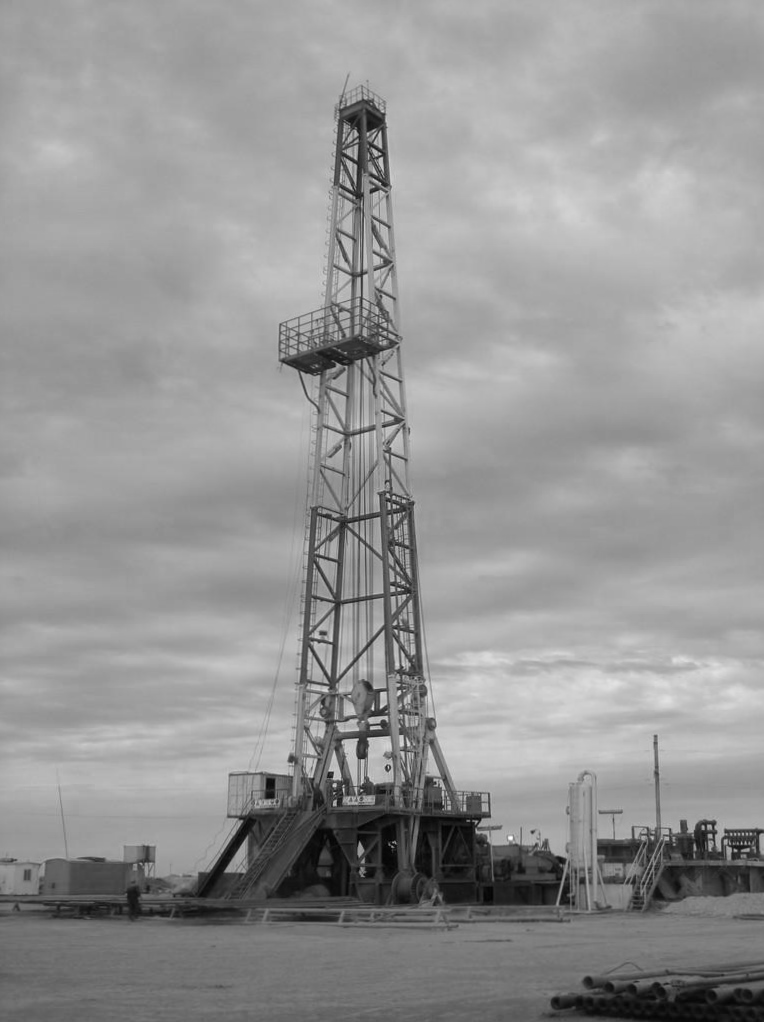 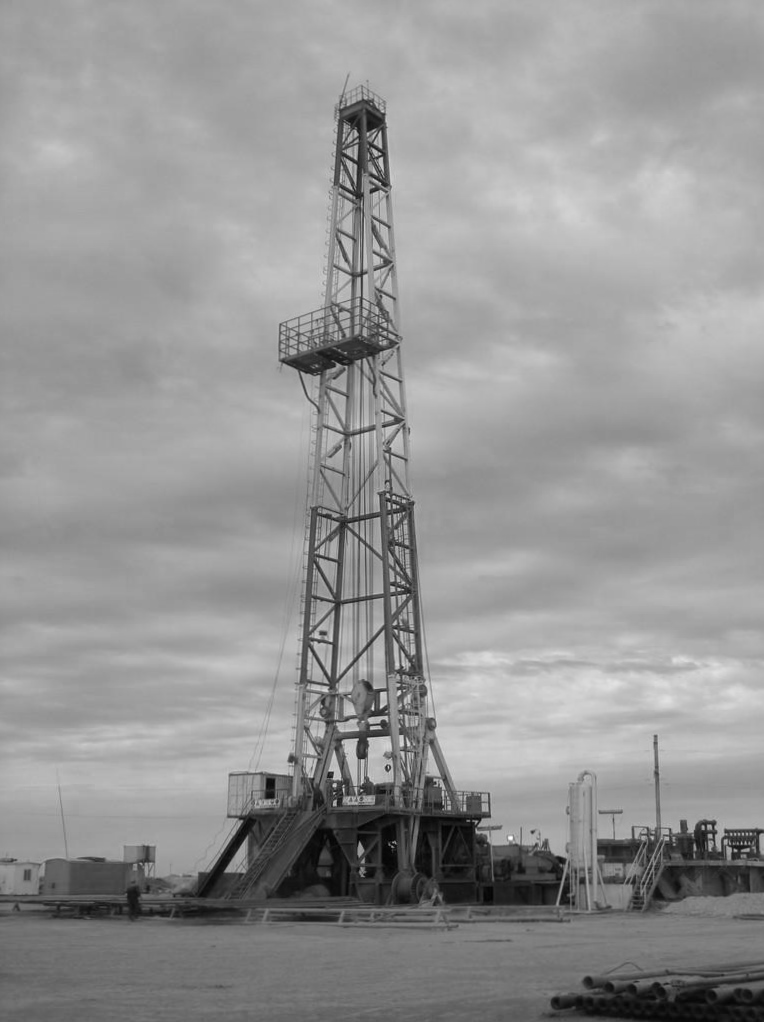 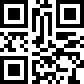 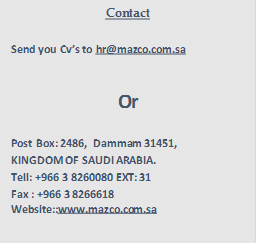 Follow up Drilling & Work over (D&WO) Operations on stuck pipe incidents, accustom courses contents to D&WO Operations.Diagnose stuck pipe and fishing problems and recommend solutions.Adapt course-specific objectives to follow current operations on practical-assigned locations.Consolidate course-topics for field assignment, explain, and review classroom teaching to provide guidance, support, and tutor trainee’s field progress.Identify trainee’s gap-knowledge and report to Professional Technical Training & Well Control Unit   group leader and recommend solutions.Compile assessments according to SAUDI ARAMCO requirements and follow trainee’s progress.Qualification:BS in Petroleum Engineering, Mechanical Engineering or Electrical Engineering with seven (7) years of experience in drilling engineering and operations or High School Degree or equivalent with thirteen (13) years’ experience in Drilling Engineering and Operations.Skill and expertise in deviated drilling including short radius horizontal wells.Offshore jack up drilling experience with in depth knowledge of top drive units, Measurement While Drilling (MWD) technology and oil base muds.Experience in drilling high pressure / high temperature wells as deep as 17,000 feet with heavy mud weights as high as 165 PCF in high H2S concentrations of 20%. A current certificate in Blowout Prevention (BOP) and well control.Have a valid Saudi driving license or a Saudi Arab Government acceptable international license to drive SAUDI ARAMCO vehicles.Intensive oil/gas upstream specialized training courses with diploma education will be considered.Extensive Drilling & Work over experience internationally (Shell, Exxon and Chevron etc.) as Rig Supervisor with both offshore and onshore drilling operations.Extensive experience in mentorship and ability to transfer knowledge and skills.Must have excellent communications skills.Saudi Aramco field experience highly preferable.Training and career development certified in English language.Must have completed the H2S, Offshore survival (HUET), Firefighting and First Aid courses.Must have completed the IADC certification courses to required level.